Technická špecifikácia ponúkaného tovaru.predmet VEREJNÉHO OBSTARÁVANIA:Dodanie školského nábytku v rámci projektu „Modernizácia materiálno - technického vybavenia odborných pracovísk pre Strednú priemyselnú školu Jozefa Murgaša, Hurbanova 6, 975 18 Banská Bystrica“ (Výzva č. 6)........................................................................................................................................................(obchodné meno a adresa sídla uchádzača)V ............................... dňa ................. 	Meno a podpis štatutárneho zástupcu uchádzača Stolička (36 ks; rozpočtové položky projektu -  č. 41) Položka č. 1Označenie (výrobná značka / model) ponúkaného tovaru: stolička pracovná rúrkováIlustračný obrázok: 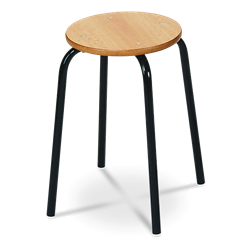 Stolička (2 ks; rozpočtová položka projektu -  č. 42) Položka č. 2Označenie (výrobná značka / model) ponúkaného tovaru: stolička pracovná otočnáIlustračný obrázok: 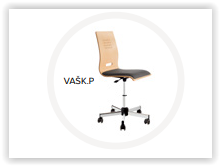 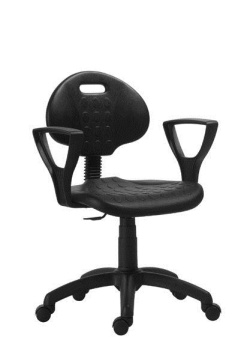 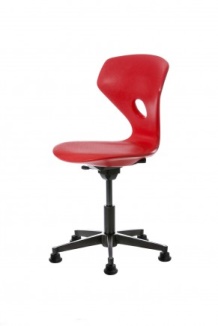 Stoly (17 ks; rozpočtová položka projektu -  č. 86 Pracovisko robotika) Položka č. 3Označenie (výrobná značka / model) ponúkaného tovaru: pracovný stôl žiaciIlustračný obrázok: 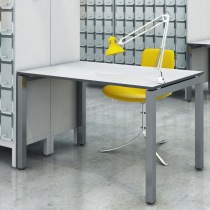 Stoly (17 ks; rozpočtová položka projektu -  č. 291 Pracovisko elektroenergetika) Položka č. 4Označenie (výrobná značka / model) ponúkaného tovaru: pracovný stôl žiaciIlustračný obrázok: Stoly (17 ks; rozpočtová položka projektu -  č. 313 Pracovisko priemyselnej informatiky) Položka č. 5Označenie (výrobná značka / model) ponúkaného tovaru: pracovný stôl žiaciIlustračný obrázok: Stoličky (51 ks; rozpočtová položka projektu -  č. 87,292,314) Položka č. 6Označenie (výrobná značka / model) ponúkaného tovaru: stohovateľná konferenčná čalúnená stolička moderných tvarovIlustračný obrázok: 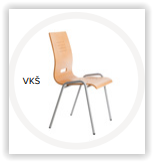 Dvojsedačka  (1 ks; rozpočtové položky projektu -  č. 110) Položka č. 7Označenie (výrobná značka / model) ponúkaného tovaru: moderný 2-sed na nožičkáchIlustračný obrázok: 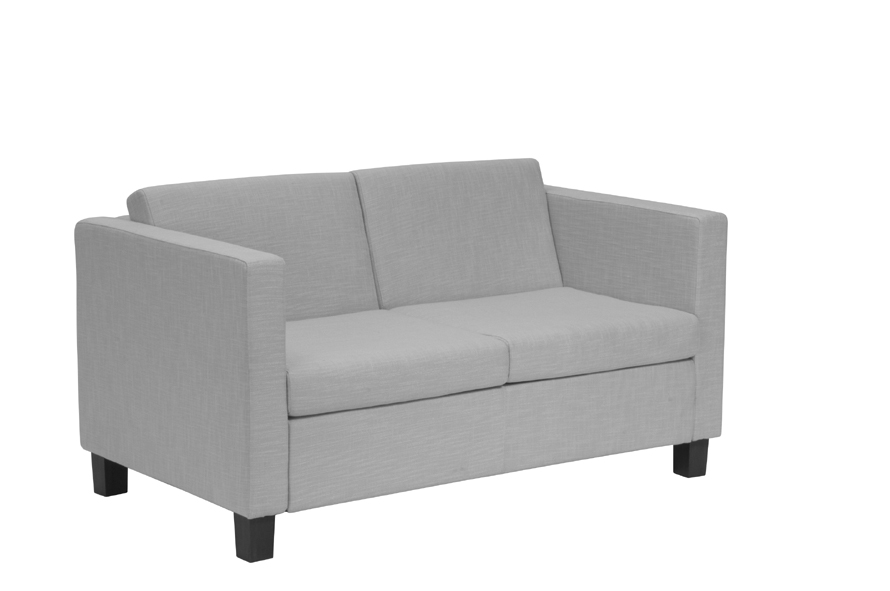 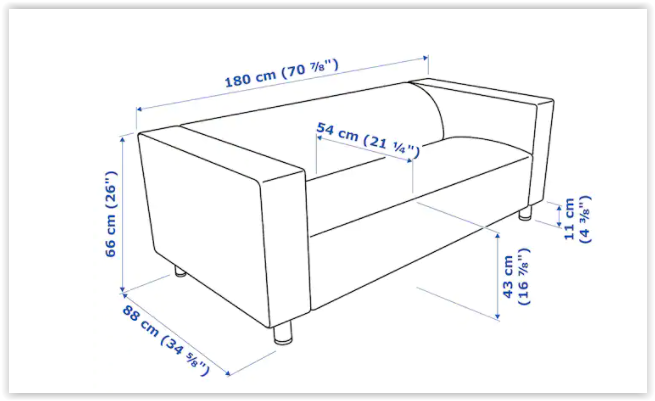 Kreslo (1 ks; rozpočtová položka projektu -  č. 111) Položka č. 8Označenie (výrobná značka / model) ponúkaného tovaru: čalúnené kresloIlustračný obrázok: 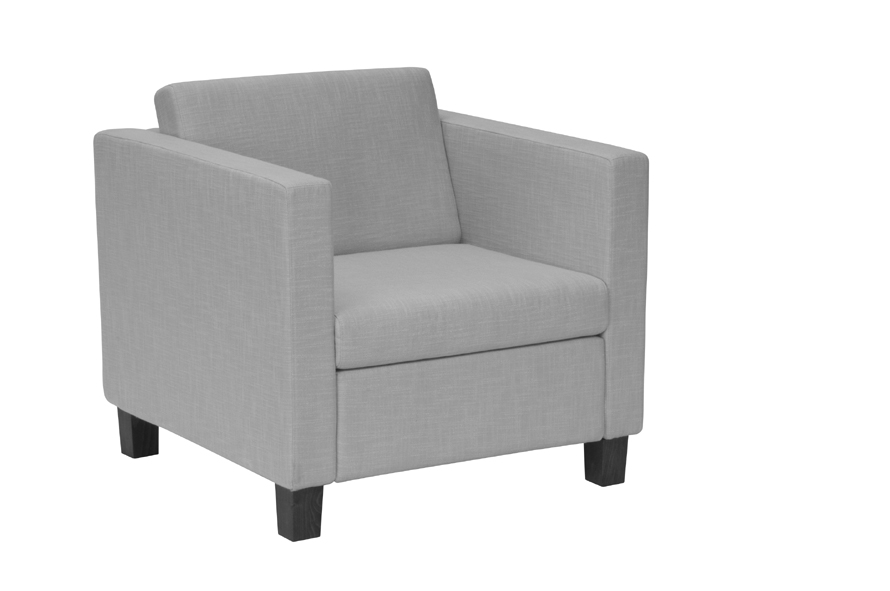 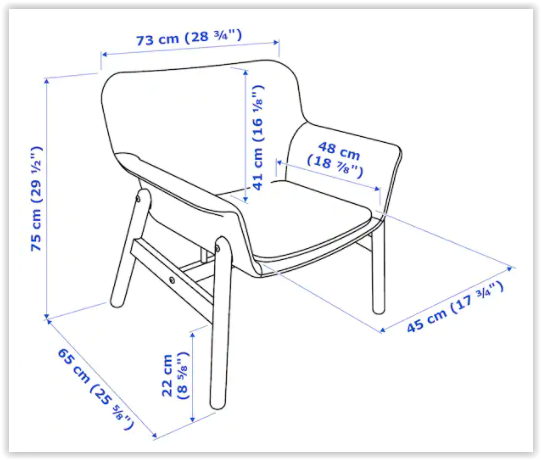 Barová stolička (3 ks; rozpočtová položka projektu -   č. 112) Položka č. 9Označenie (výrobná značka / model) ponúkaného tovaru: barová stoličkaIlustračný obrázok: 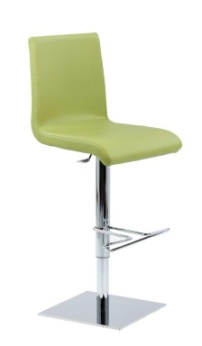 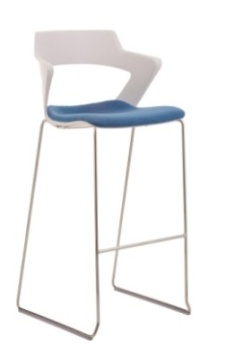 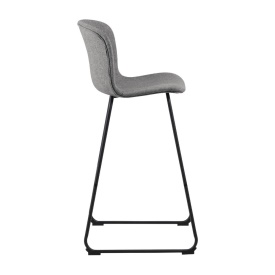 Skrinka (1 ks; rozpočtová položka projektu -  č. 113) Položka č. 10Označenie (výrobná značka / model) ponúkaného tovaru: policový diel so zásuvkamiIlustračný obrázok: 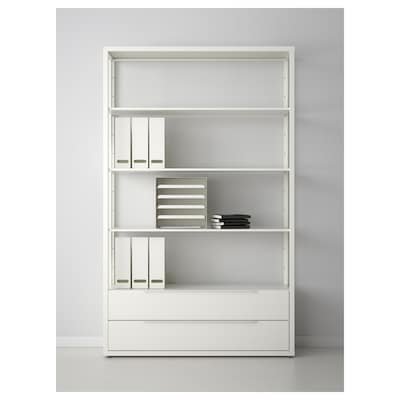 Skrinka (1 ks; rozpočtová položka projektu -  č. 114) Položka č. 11Označenie (výrobná značka / model) ponúkaného tovaru: policový diel s dvierkamiIlustračný obrázok: 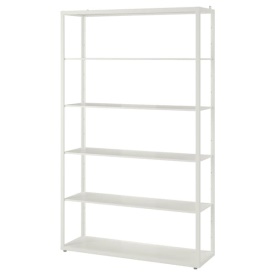 Barový pult  (1 ks; rozpočtové položky projektu -  č. 115) Položka č. 12Označenie (výrobná značka / model) ponúkaného tovaru: barový pultIlustračný obrázok: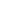 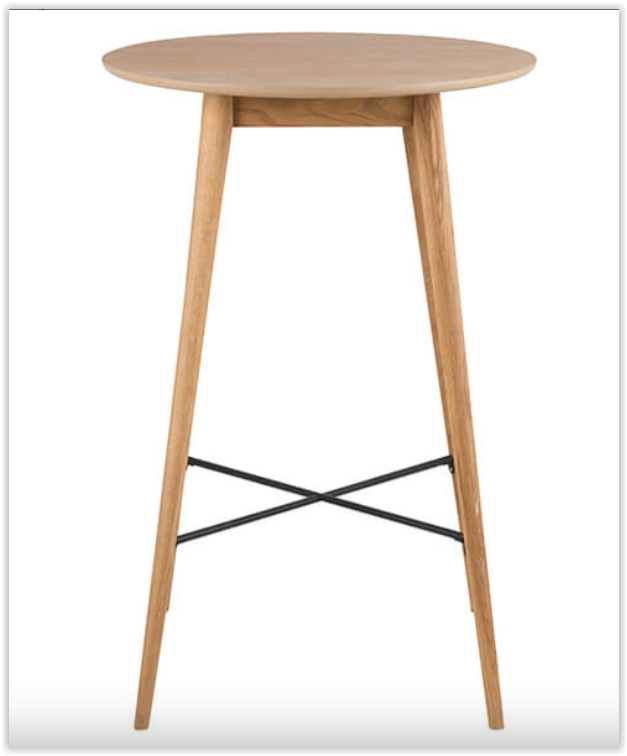 Parametre požadované verejným obstarávateľomParametre požadované verejným obstarávateľomParametre požadované verejným obstarávateľomParametre požadované verejným obstarávateľomParametre požadované verejným obstarávateľomUchádzačom ponúknuté technické parametreParameterJednotkaMinimumMaximumPresneUchádzačom ponúknuté technické parametreŠírka sedadlacm4244-Hĺbka sedadlacm4244-Výška sedadlacm4546-Nosnosťkg100120-Ďalšie požiadavky/technické vlastnosti: Ďalšie požiadavky/technické vlastnosti: Ďalšie požiadavky/technické vlastnosti: Ďalšie požiadavky/technické vlastnosti: Ďalšie požiadavky/technické vlastnosti: Ďalšie požiadavky/technické vlastnosti: Materiál sedadla – drevoMateriál sedadla – drevoMateriál sedadla – drevoMateriál sedadla – drevoMateriál sedadla – drevoMateriál nohy stoličiek – kovMateriál nohy stoličiek – kovMateriál nohy stoličiek – kovMateriál nohy stoličiek – kovMateriál nohy stoličiek – kovProfil nôh stoličiek – kruhovýProfil nôh stoličiek – kruhovýProfil nôh stoličiek – kruhovýProfil nôh stoličiek – kruhovýProfil nôh stoličiek – kruhovýFarba nôh stoličiek - čiernaFarba nôh stoličiek - čiernaFarba nôh stoličiek - čiernaFarba nôh stoličiek - čiernaFarba nôh stoličiek - čiernaZáruka min. 2 rokyZáruka min. 2 rokyZáruka min. 2 rokyZáruka min. 2 rokyZáruka min. 2 rokyKvalitatívne parametre – 1. akosť v zmysle planých STNKvalitatívne parametre – 1. akosť v zmysle planých STNKvalitatívne parametre – 1. akosť v zmysle planých STNKvalitatívne parametre – 1. akosť v zmysle planých STNKvalitatívne parametre – 1. akosť v zmysle planých STNParametre požadované verejným obstarávateľomParametre požadované verejným obstarávateľomParametre požadované verejným obstarávateľomParametre požadované verejným obstarávateľomParametre požadované verejným obstarávateľomUchádzačom ponúknuté technické parametreParameterJednotkaMinimumMaximumPresneUchádzačom ponúknuté technické parametreŠírka sedadlacm-48-Výška operadlacm-45-Výška sedáku stoličkycm-51-Nosnosťkg100120-Ďalšie požiadavky/technické vlastnosti: Ďalšie požiadavky/technické vlastnosti: Ďalšie požiadavky/technické vlastnosti: Ďalšie požiadavky/technické vlastnosti: Ďalšie požiadavky/technické vlastnosti: Ďalšie požiadavky/technické vlastnosti: Materiál sedadla a operadla – PUR, na kolieskachMateriál sedadla a operadla – PUR, na kolieskachMateriál sedadla a operadla – PUR, na kolieskachMateriál sedadla a operadla – PUR, na kolieskachMateriál sedadla a operadla – PUR, na kolieskachPlastový kríž PPlastový kríž PPlastový kríž PPlastový kríž PPlastový kríž PStredné operadloStredné operadloStredné operadloStredné operadloStredné operadloPermanentný mechanizmus Permanentný mechanizmus Permanentný mechanizmus Permanentný mechanizmus Permanentný mechanizmus Záruka min. 2 rokyZáruka min. 2 rokyZáruka min. 2 rokyZáruka min. 2 rokyZáruka min. 2 rokyKvalitatívne parametre – 1. akosť v zmysle planých STN. Pre dospelých.Kvalitatívne parametre – 1. akosť v zmysle planých STN. Pre dospelých.Kvalitatívne parametre – 1. akosť v zmysle planých STN. Pre dospelých.Kvalitatívne parametre – 1. akosť v zmysle planých STN. Pre dospelých.Kvalitatívne parametre – 1. akosť v zmysle planých STN. Pre dospelých.Parametre požadované verejným obstarávateľomParametre požadované verejným obstarávateľomParametre požadované verejným obstarávateľomParametre požadované verejným obstarávateľomParametre požadované verejným obstarávateľomUchádzačom ponúknuté technické parametreParameterJednotkaMinimumMaximumPresneUchádzačom ponúknuté technické parametreVýškacm72,574,5-Šírkacm7880-Hĺbkacm5860-Ďalšie požiadavky/technické vlastnosti: Ďalšie požiadavky/technické vlastnosti: Ďalšie požiadavky/technické vlastnosti: Ďalšie požiadavky/technické vlastnosti: Ďalšie požiadavky/technické vlastnosti: Ďalšie požiadavky/technické vlastnosti: Konštrukcia stolov - kovováKonštrukcia stolov - kovováKonštrukcia stolov - kovováKonštrukcia stolov - kovováKonštrukcia stolov - kovováNohy stola – kovový profil 50x50 mmNohy stola – kovový profil 50x50 mmNohy stola – kovový profil 50x50 mmNohy stola – kovový profil 50x50 mmNohy stola – kovový profil 50x50 mmNohy stola – vybavené mechanizmom pre vyrovnanie prípadných nerovností podlahyNohy stola – vybavené mechanizmom pre vyrovnanie prípadných nerovností podlahyNohy stola – vybavené mechanizmom pre vyrovnanie prípadných nerovností podlahyNohy stola – vybavené mechanizmom pre vyrovnanie prípadných nerovností podlahyNohy stola – vybavené mechanizmom pre vyrovnanie prípadných nerovností podlahyDoska stola – laminovaná drevotrieska hrúbky 18mm v sivej alebo bielej farbe s plastovými ABS hranami Doska stola – laminovaná drevotrieska hrúbky 18mm v sivej alebo bielej farbe s plastovými ABS hranami Doska stola – laminovaná drevotrieska hrúbky 18mm v sivej alebo bielej farbe s plastovými ABS hranami Doska stola – laminovaná drevotrieska hrúbky 18mm v sivej alebo bielej farbe s plastovými ABS hranami Doska stola – laminovaná drevotrieska hrúbky 18mm v sivej alebo bielej farbe s plastovými ABS hranami Záruka min. 2 rokyZáruka min. 2 rokyZáruka min. 2 rokyZáruka min. 2 rokyZáruka min. 2 rokyKvalitatívne parametre – 1. akosť v zmysle planých STNKvalitatívne parametre – 1. akosť v zmysle planých STNKvalitatívne parametre – 1. akosť v zmysle planých STNKvalitatívne parametre – 1. akosť v zmysle planých STNKvalitatívne parametre – 1. akosť v zmysle planých STNParametre požadované verejným obstarávateľomParametre požadované verejným obstarávateľomParametre požadované verejným obstarávateľomParametre požadované verejným obstarávateľomParametre požadované verejným obstarávateľomUchádzačom ponúknuté technické parametreParameterJednotkaMinimumMaximumPresneUchádzačom ponúknuté technické parametreVýškacm72,574,5-Šírkacm118120-Hĺbkacm5860-Ďalšie požiadavky/technické vlastnosti: Ďalšie požiadavky/technické vlastnosti: Ďalšie požiadavky/technické vlastnosti: Ďalšie požiadavky/technické vlastnosti: Ďalšie požiadavky/technické vlastnosti: Ďalšie požiadavky/technické vlastnosti: Konštrukcia stolov - kovováKonštrukcia stolov - kovováKonštrukcia stolov - kovováKonštrukcia stolov - kovováKonštrukcia stolov - kovováNohy stola – kovový profil 50x50 mmNohy stola – kovový profil 50x50 mmNohy stola – kovový profil 50x50 mmNohy stola – kovový profil 50x50 mmNohy stola – kovový profil 50x50 mmNohy stola – vybavené mechanizmom pre vyrovnanie prípadných nerovností podlahyNohy stola – vybavené mechanizmom pre vyrovnanie prípadných nerovností podlahyNohy stola – vybavené mechanizmom pre vyrovnanie prípadných nerovností podlahyNohy stola – vybavené mechanizmom pre vyrovnanie prípadných nerovností podlahyNohy stola – vybavené mechanizmom pre vyrovnanie prípadných nerovností podlahyDoska stola – laminovaná drevotrieska hrúbky 18mm v sivej alebo bielej farbe s plastovými ABS hranami Doska stola – laminovaná drevotrieska hrúbky 18mm v sivej alebo bielej farbe s plastovými ABS hranami Doska stola – laminovaná drevotrieska hrúbky 18mm v sivej alebo bielej farbe s plastovými ABS hranami Doska stola – laminovaná drevotrieska hrúbky 18mm v sivej alebo bielej farbe s plastovými ABS hranami Doska stola – laminovaná drevotrieska hrúbky 18mm v sivej alebo bielej farbe s plastovými ABS hranami Záruka min. 2 rokyZáruka min. 2 rokyZáruka min. 2 rokyZáruka min. 2 rokyZáruka min. 2 rokyKvalitatívne parametre – 1. akosť v zmysle planých STNKvalitatívne parametre – 1. akosť v zmysle planých STNKvalitatívne parametre – 1. akosť v zmysle planých STNKvalitatívne parametre – 1. akosť v zmysle planých STNKvalitatívne parametre – 1. akosť v zmysle planých STNParametre požadované verejným obstarávateľomParametre požadované verejným obstarávateľomParametre požadované verejným obstarávateľomParametre požadované verejným obstarávateľomParametre požadované verejným obstarávateľomUchádzačom ponúknuté technické parametreParameterJednotkaMinimumMaximumPresneUchádzačom ponúknuté technické parametreVýškacm72,574,5-Šírkacm7880-Hĺbkacm5860-Ďalšie požiadavky/technické vlastnosti: Ďalšie požiadavky/technické vlastnosti: Ďalšie požiadavky/technické vlastnosti: Ďalšie požiadavky/technické vlastnosti: Ďalšie požiadavky/technické vlastnosti: Ďalšie požiadavky/technické vlastnosti: Konštrukcia stolov - kovováKonštrukcia stolov - kovováKonštrukcia stolov - kovováKonštrukcia stolov - kovováKonštrukcia stolov - kovováNohy stola – kovový profil 50x50 mmNohy stola – kovový profil 50x50 mmNohy stola – kovový profil 50x50 mmNohy stola – kovový profil 50x50 mmNohy stola – kovový profil 50x50 mmNohy stola – vybavené mechanizmom pre vyrovnanie prípadných nerovností podlahyNohy stola – vybavené mechanizmom pre vyrovnanie prípadných nerovností podlahyNohy stola – vybavené mechanizmom pre vyrovnanie prípadných nerovností podlahyNohy stola – vybavené mechanizmom pre vyrovnanie prípadných nerovností podlahyNohy stola – vybavené mechanizmom pre vyrovnanie prípadných nerovností podlahyDoska stola – laminovaná drevotrieska hrúbky 18mm v sivej alebo bielej farbe s plastovými ABS hranami Doska stola – laminovaná drevotrieska hrúbky 18mm v sivej alebo bielej farbe s plastovými ABS hranami Doska stola – laminovaná drevotrieska hrúbky 18mm v sivej alebo bielej farbe s plastovými ABS hranami Doska stola – laminovaná drevotrieska hrúbky 18mm v sivej alebo bielej farbe s plastovými ABS hranami Doska stola – laminovaná drevotrieska hrúbky 18mm v sivej alebo bielej farbe s plastovými ABS hranami Záruka min. 2 rokyZáruka min. 2 rokyZáruka min. 2 rokyZáruka min. 2 rokyZáruka min. 2 rokyKvalitatívne parametre – 1. akosť v zmysle planých STNKvalitatívne parametre – 1. akosť v zmysle planých STNKvalitatívne parametre – 1. akosť v zmysle planých STNKvalitatívne parametre – 1. akosť v zmysle planých STNKvalitatívne parametre – 1. akosť v zmysle planých STNParametre požadované verejným obstarávateľomParametre požadované verejným obstarávateľomParametre požadované verejným obstarávateľomParametre požadované verejným obstarávateľomParametre požadované verejným obstarávateľomUchádzačom ponúknuté technické parametreParameterJednotkaMinimumMaximumPresneUchádzačom ponúknuté technické parametreŠírka sedadlacm3846-Celková výška cm80105-Hĺbka sedadlacm4044-Nosnosťkg120140-Ďalšie požiadavky/technické vlastnosti: Ďalšie požiadavky/technické vlastnosti: Ďalšie požiadavky/technické vlastnosti: Ďalšie požiadavky/technické vlastnosti: Ďalšie požiadavky/technické vlastnosti: Ďalšie požiadavky/technické vlastnosti: Pre žiakov od 16 - 20 rokov s výškou postavy 159 - 188 cm. Materiál sedadla a operadla – očalúnené látkou, vyplnené hustou penou alebo drevotrieska.Pre žiakov od 16 - 20 rokov s výškou postavy 159 - 188 cm. Materiál sedadla a operadla – očalúnené látkou, vyplnené hustou penou alebo drevotrieska.Pre žiakov od 16 - 20 rokov s výškou postavy 159 - 188 cm. Materiál sedadla a operadla – očalúnené látkou, vyplnené hustou penou alebo drevotrieska.Pre žiakov od 16 - 20 rokov s výškou postavy 159 - 188 cm. Materiál sedadla a operadla – očalúnené látkou, vyplnené hustou penou alebo drevotrieska.Pre žiakov od 16 - 20 rokov s výškou postavy 159 - 188 cm. Materiál sedadla a operadla – očalúnené látkou, vyplnené hustou penou alebo drevotrieska.Stohovateľné - ánoStohovateľné - ánoStohovateľné - ánoStohovateľné - ánoStohovateľné - ánoSkladacia konštrukcia - nieSkladacia konštrukcia - nieSkladacia konštrukcia - nieSkladacia konštrukcia - nieSkladacia konštrukcia - nieKonštrukcia – oválne a kruhové oceľové rúrky povrchovo upravené chrómovaním, spodné časti nôh vybavené plastovými koncovkamiKonštrukcia – oválne a kruhové oceľové rúrky povrchovo upravené chrómovaním, spodné časti nôh vybavené plastovými koncovkamiKonštrukcia – oválne a kruhové oceľové rúrky povrchovo upravené chrómovaním, spodné časti nôh vybavené plastovými koncovkamiKonštrukcia – oválne a kruhové oceľové rúrky povrchovo upravené chrómovaním, spodné časti nôh vybavené plastovými koncovkamiKonštrukcia – oválne a kruhové oceľové rúrky povrchovo upravené chrómovaním, spodné časti nôh vybavené plastovými koncovkamiOpierky rúk - nieOpierky rúk - nieOpierky rúk - nieOpierky rúk - nieOpierky rúk - nieZáruka min. 2 rokyZáruka min. 2 rokyZáruka min. 2 rokyZáruka min. 2 rokyZáruka min. 2 rokyKvalitatívne parametre – 1. akosť v zmysle planých STN. Kvalitatívne parametre – 1. akosť v zmysle planých STN. Kvalitatívne parametre – 1. akosť v zmysle planých STN. Kvalitatívne parametre – 1. akosť v zmysle planých STN. Kvalitatívne parametre – 1. akosť v zmysle planých STN. Parametre požadované verejným obstarávateľomParametre požadované verejným obstarávateľomParametre požadované verejným obstarávateľomParametre požadované verejným obstarávateľomParametre požadované verejným obstarávateľomUchádzačom ponúknuté technické parametreParameterJednotkaMinimumMaximumPresneUchádzačom ponúknuté technické parametreVýškacm7584-Šírkacm135180-Hĺbkacm5484-Nosnosťkg110120-Ďalšie požiadavky/technické vlastnosti: Ďalšie požiadavky/technické vlastnosti: Ďalšie požiadavky/technické vlastnosti: Ďalšie požiadavky/technické vlastnosti: Ďalšie požiadavky/technické vlastnosti: Ďalšie požiadavky/technické vlastnosti: Sedačka- pevná, nerozkladaciaSedačka- pevná, nerozkladaciaSedačka- pevná, nerozkladaciaSedačka- pevná, nerozkladaciaSedačka- pevná, nerozkladaciaLátka vysoký oterLátka vysoký oterLátka vysoký oterLátka vysoký oterLátka vysoký oterNožičky – drevo dub, orechNožičky – drevo dub, orechNožičky – drevo dub, orechNožičky – drevo dub, orechNožičky – drevo dub, orechCeločalúnená Celočalúnená Celočalúnená Celočalúnená Celočalúnená Záruka min. 2 rokyZáruka min. 2 rokyZáruka min. 2 rokyZáruka min. 2 rokyZáruka min. 2 rokyKvalitatívne parametre – 1. akosť v zmysle planých STNKvalitatívne parametre – 1. akosť v zmysle planých STNKvalitatívne parametre – 1. akosť v zmysle planých STNKvalitatívne parametre – 1. akosť v zmysle planých STNKvalitatívne parametre – 1. akosť v zmysle planých STNTypovo rovnaká, alebo dva rôzne typy tak, aby spolu ladili s položkou č. 8Typovo rovnaká, alebo dva rôzne typy tak, aby spolu ladili s položkou č. 8Typovo rovnaká, alebo dva rôzne typy tak, aby spolu ladili s položkou č. 8Typovo rovnaká, alebo dva rôzne typy tak, aby spolu ladili s položkou č. 8Typovo rovnaká, alebo dva rôzne typy tak, aby spolu ladili s položkou č. 8Parametre požadované verejným obstarávateľomParametre požadované verejným obstarávateľomParametre požadované verejným obstarávateľomParametre požadované verejným obstarávateľomParametre požadované verejným obstarávateľomUchádzačom ponúknuté technické parametreParameterJednotkaMinimumMaximumPresneUchádzačom ponúknuté technické parametreVýškacm7584-Šírkacm7378-Hĺbkacm5484-Nosnosťkg100120-Ďalšie požiadavky/technické vlastnosti: Ďalšie požiadavky/technické vlastnosti: Ďalšie požiadavky/technické vlastnosti: Ďalšie požiadavky/technické vlastnosti: Ďalšie požiadavky/technické vlastnosti: Ďalšie požiadavky/technické vlastnosti: Látka – modráLátka – modráLátka – modráLátka – modráLátka – modráKonštrukcia – drevo orech, dubKonštrukcia – drevo orech, dubKonštrukcia – drevo orech, dubKonštrukcia – drevo orech, dubKonštrukcia – drevo orech, dubZáruka min. 2 rokyZáruka min. 2 rokyZáruka min. 2 rokyZáruka min. 2 rokyZáruka min. 2 rokyKvalitatívne parametre – 1. akosť v zmysle planých STNKvalitatívne parametre – 1. akosť v zmysle planých STNKvalitatívne parametre – 1. akosť v zmysle planých STNKvalitatívne parametre – 1. akosť v zmysle planých STNKvalitatívne parametre – 1. akosť v zmysle planých STNTypovo rovnaká, alebo dva rôzne typy tak, aby spolu ladili s položkou č. 7Typovo rovnaká, alebo dva rôzne typy tak, aby spolu ladili s položkou č. 7Typovo rovnaká, alebo dva rôzne typy tak, aby spolu ladili s položkou č. 7Typovo rovnaká, alebo dva rôzne typy tak, aby spolu ladili s položkou č. 7Typovo rovnaká, alebo dva rôzne typy tak, aby spolu ladili s položkou č. 7Parametre požadované verejným obstarávateľomParametre požadované verejným obstarávateľomParametre požadované verejným obstarávateľomParametre požadované verejným obstarávateľomParametre požadované verejným obstarávateľomUchádzačom ponúknuté technické parametreParameterJednotkaMinimumMaximumPresneUchádzačom ponúknuté technické parametreVýškacm95120-Šírkacm5155-Hĺbka sedadlacm4053-Výška sedadla cm5681-Ďalšie požiadavky/technické vlastnosti: Ďalšie požiadavky/technické vlastnosti: Ďalšie požiadavky/technické vlastnosti: Ďalšie požiadavky/technické vlastnosti: Ďalšie požiadavky/technické vlastnosti: Ďalšie požiadavky/technické vlastnosti: Tvarované sedadloTvarované sedadloTvarované sedadloTvarované sedadloTvarované sedadloNastavenie výšky Nastavenie výšky Nastavenie výšky Nastavenie výšky Nastavenie výšky Opierka na nohyOpierka na nohyOpierka na nohyOpierka na nohyOpierka na nohySedadlo odolné voči poškriabaniuSedadlo odolné voči poškriabaniuSedadlo odolné voči poškriabaniuSedadlo odolné voči poškriabaniuSedadlo odolné voči poškriabaniuFarba –biela alebo biela ekokoža/chróm Farba –biela alebo biela ekokoža/chróm Farba –biela alebo biela ekokoža/chróm Farba –biela alebo biela ekokoža/chróm Farba –biela alebo biela ekokoža/chróm Možnosť výberu z dvoch variantMožnosť výberu z dvoch variantMožnosť výberu z dvoch variantMožnosť výberu z dvoch variantMožnosť výberu z dvoch variantZáruka min. 2 rokyZáruka min. 2 rokyZáruka min. 2 rokyZáruka min. 2 rokyZáruka min. 2 rokyKvalitatívne parametre – 1. akosť v zmysle planých STNKvalitatívne parametre – 1. akosť v zmysle planých STNKvalitatívne parametre – 1. akosť v zmysle planých STNKvalitatívne parametre – 1. akosť v zmysle planých STNKvalitatívne parametre – 1. akosť v zmysle planých STNParametre požadované verejným obstarávateľomParametre požadované verejným obstarávateľomParametre požadované verejným obstarávateľomParametre požadované verejným obstarávateľomParametre požadované verejným obstarávateľomUchádzačom ponúknuté technické parametreParameterJednotkaMinimumMaximumPresneUchádzačom ponúknuté technické parametreŠírka cm84118-Hĺbkacm4045-Výškacm200220-Nosnosť/policakg-40-Ďalšie požiadavky/technické vlastnosti: Ďalšie požiadavky/technické vlastnosti: Ďalšie požiadavky/technické vlastnosti: Ďalšie požiadavky/technické vlastnosti: Ďalšie požiadavky/technické vlastnosti: Ďalšie požiadavky/technické vlastnosti: Konštrukcia – oceľová alebo DTDLKonštrukcia – oceľová alebo DTDLKonštrukcia – oceľová alebo DTDLKonštrukcia – oceľová alebo DTDLKonštrukcia – oceľová alebo DTDLFarba – biela alebo dubFarba – biela alebo dubFarba – biela alebo dubFarba – biela alebo dubFarba – biela alebo dubPolice - nastaviteľná výška polícPolice - nastaviteľná výška polícPolice - nastaviteľná výška polícPolice - nastaviteľná výška polícPolice - nastaviteľná výška políc Zásuvka (min. 4) vstavaný tlmič pre pomalé tiché a jemné zatváranie Zásuvka (min. 4) vstavaný tlmič pre pomalé tiché a jemné zatváranie Zásuvka (min. 4) vstavaný tlmič pre pomalé tiché a jemné zatváranie Zásuvka (min. 4) vstavaný tlmič pre pomalé tiché a jemné zatváranie Zásuvka (min. 4) vstavaný tlmič pre pomalé tiché a jemné zatváranieZásuvka je určená na papiere veľkosti A4 a listuZásuvka je určená na papiere veľkosti A4 a listuZásuvka je určená na papiere veľkosti A4 a listuZásuvka je určená na papiere veľkosti A4 a listuZásuvka je určená na papiere veľkosti A4 a listuZáruka min. 2 rokyZáruka min. 2 rokyZáruka min. 2 rokyZáruka min. 2 rokyZáruka min. 2 rokyKvalitatívne parametre – 1. akosť v zmysle planých STNKvalitatívne parametre – 1. akosť v zmysle planých STNKvalitatívne parametre – 1. akosť v zmysle planých STNKvalitatívne parametre – 1. akosť v zmysle planých STNKvalitatívne parametre – 1. akosť v zmysle planých STNParametre požadované verejným obstarávateľomParametre požadované verejným obstarávateľomParametre požadované verejným obstarávateľomParametre požadované verejným obstarávateľomParametre požadované verejným obstarávateľomUchádzačom ponúknuté technické parametreParameterJednotkaMinimumMaximumPresneUchádzačom ponúknuté technické parametreŠírka cm84118-Hĺbkacm4045-Výškacm200220-Nosnosť/policakg---Ďalšie požiadavky/technické vlastnosti: Ďalšie požiadavky/technické vlastnosti: Ďalšie požiadavky/technické vlastnosti: Ďalšie požiadavky/technické vlastnosti: Ďalšie požiadavky/technické vlastnosti: Ďalšie požiadavky/technické vlastnosti: Konštrukcia – oceľová alebo DTDLKonštrukcia – oceľová alebo DTDLKonštrukcia – oceľová alebo DTDLKonštrukcia – oceľová alebo DTDLKonštrukcia – oceľová alebo DTDLPolicový diel (min. 2x zásuvky), možnosť doplniť pomocou zásuviek, políc, škatúľPolicový diel (min. 2x zásuvky), možnosť doplniť pomocou zásuviek, políc, škatúľPolicový diel (min. 2x zásuvky), možnosť doplniť pomocou zásuviek, políc, škatúľPolicový diel (min. 2x zásuvky), možnosť doplniť pomocou zásuviek, políc, škatúľPolicový diel (min. 2x zásuvky), možnosť doplniť pomocou zásuviek, políc, škatúľMateriál: drevo, farba dreva rovnaká / podobná/zladené ako drevo na sedačke a kresle, resp. biela Materiál: drevo, farba dreva rovnaká / podobná/zladené ako drevo na sedačke a kresle, resp. biela Materiál: drevo, farba dreva rovnaká / podobná/zladené ako drevo na sedačke a kresle, resp. biela Materiál: drevo, farba dreva rovnaká / podobná/zladené ako drevo na sedačke a kresle, resp. biela Materiál: drevo, farba dreva rovnaká / podobná/zladené ako drevo na sedačke a kresle, resp. biela Farba: biela alebo dub, podľa celkového dizajnu nábytku – možnosť výberuFarba: biela alebo dub, podľa celkového dizajnu nábytku – možnosť výberuFarba: biela alebo dub, podľa celkového dizajnu nábytku – možnosť výberuFarba: biela alebo dub, podľa celkového dizajnu nábytku – možnosť výberuFarba: biela alebo dub, podľa celkového dizajnu nábytku – možnosť výberuZáruka min. 2 rokyZáruka min. 2 rokyZáruka min. 2 rokyZáruka min. 2 rokyZáruka min. 2 rokyKvalitatívne parametre – 1. akosť v zmysle planých STNKvalitatívne parametre – 1. akosť v zmysle planých STNKvalitatívne parametre – 1. akosť v zmysle planých STNKvalitatívne parametre – 1. akosť v zmysle planých STNKvalitatívne parametre – 1. akosť v zmysle planých STNParametre požadované verejným obstarávateľomParametre požadované verejným obstarávateľomParametre požadované verejným obstarávateľomParametre požadované verejným obstarávateľomParametre požadované verejným obstarávateľomUchádzačom ponúknuté technické parametreParameterJednotkaMinimumMaximumPresneUchádzačom ponúknuté technické parametreVýškacm-105-Šírkacm---Priemercm-70-Ďalšie požiadavky/technické vlastnosti: Ďalšie požiadavky/technické vlastnosti: Ďalšie požiadavky/technické vlastnosti: Ďalšie požiadavky/technické vlastnosti: Ďalšie požiadavky/technické vlastnosti: Ďalšie požiadavky/technické vlastnosti: Barový stôl Barový stôl Barový stôl Barový stôl Barový stôl Materiál- drevo alebo kov, farba a dizajn pasuje k sedačke a kresluMateriál- drevo alebo kov, farba a dizajn pasuje k sedačke a kresluMateriál- drevo alebo kov, farba a dizajn pasuje k sedačke a kresluMateriál- drevo alebo kov, farba a dizajn pasuje k sedačke a kresluMateriál- drevo alebo kov, farba a dizajn pasuje k sedačke a kresluFarba- biela alebo dub podľa celkového dizajnu nábytku - možnosť výberuFarba- biela alebo dub podľa celkového dizajnu nábytku - možnosť výberuFarba- biela alebo dub podľa celkového dizajnu nábytku - možnosť výberuFarba- biela alebo dub podľa celkového dizajnu nábytku - možnosť výberuFarba- biela alebo dub podľa celkového dizajnu nábytku - možnosť výberuZáruka min. 2 rokyZáruka min. 2 rokyZáruka min. 2 rokyZáruka min. 2 rokyZáruka min. 2 rokyKvalitatívne parametre – 1. akosť v zmysle planých STNKvalitatívne parametre – 1. akosť v zmysle planých STNKvalitatívne parametre – 1. akosť v zmysle planých STNKvalitatívne parametre – 1. akosť v zmysle planých STNKvalitatívne parametre – 1. akosť v zmysle planých STN